         20 февраля  на базе МКОУ «Богучарская СОШ № 2» состоялся прием в кадеты учащихся школы.    На данное мероприятие были приглашены почетные гости: председатель Территориальной избирательной комиссии Богучарского района Заикин С.И., главный специалист «Управления по образованию и молодёжной политике» –  Кортунов А.И., руководитель Богучарского районного отделения общероссийской организации «Российский союз ветеранов Афганистана» – Вахитов Х.З., военный комиссар Богучарского района – Кожевников О.М.      Гости поздравили ребят с этим важным событием, пожелали им горячо любить свою Родину, быть отважными защитниками своего Отечества, хорошо учиться, овладевать знаниями и умениями военного дела.      Затем, кадеты показали свои навыки в разборке и сборке автомата, строевые упражнения, исполнение военной песни в строю и приняли присягу.       Кадетов с этим важным событием поздравила директор школы Булах И.П. и родители.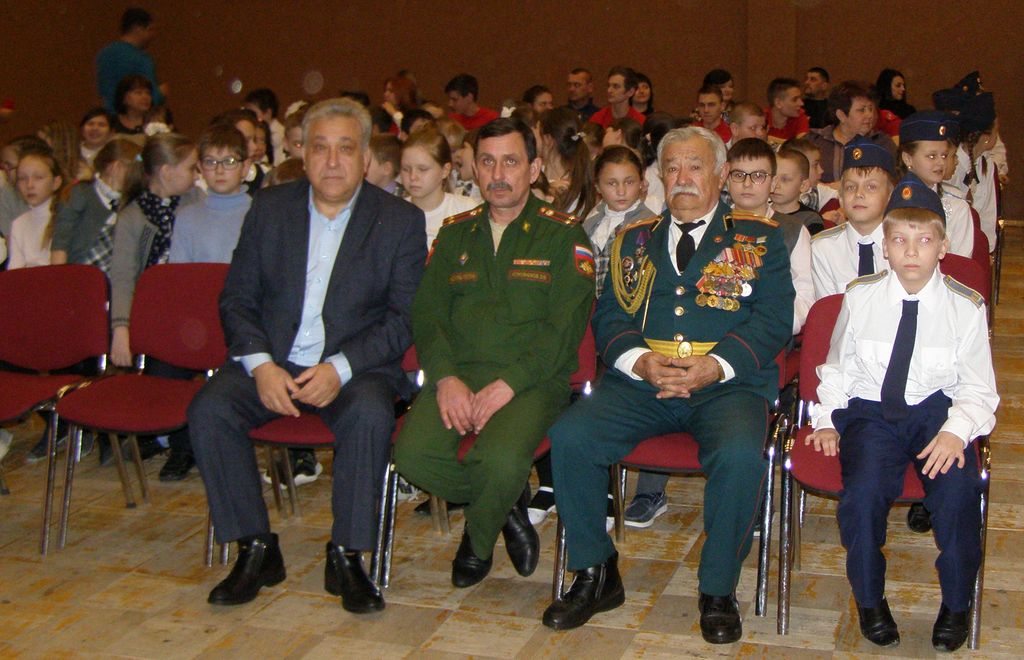 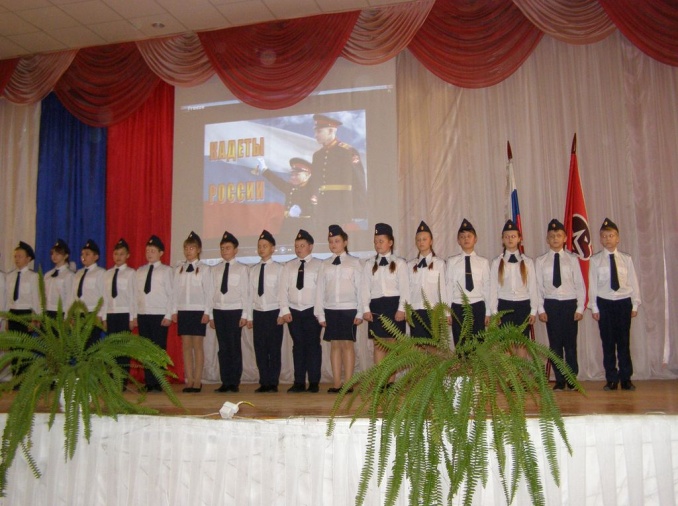 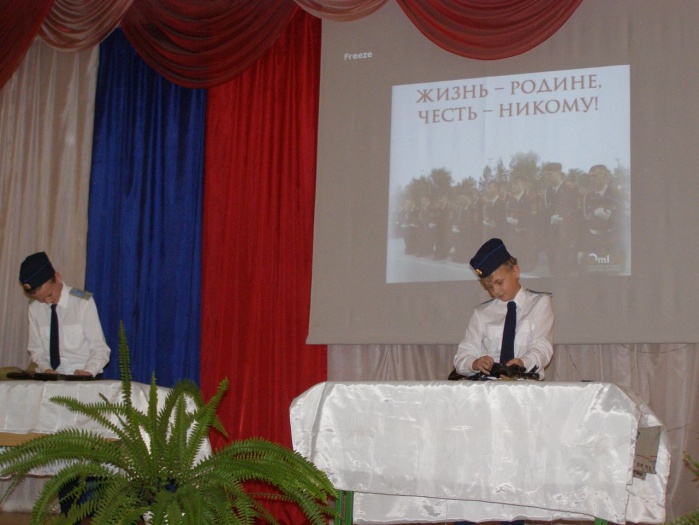 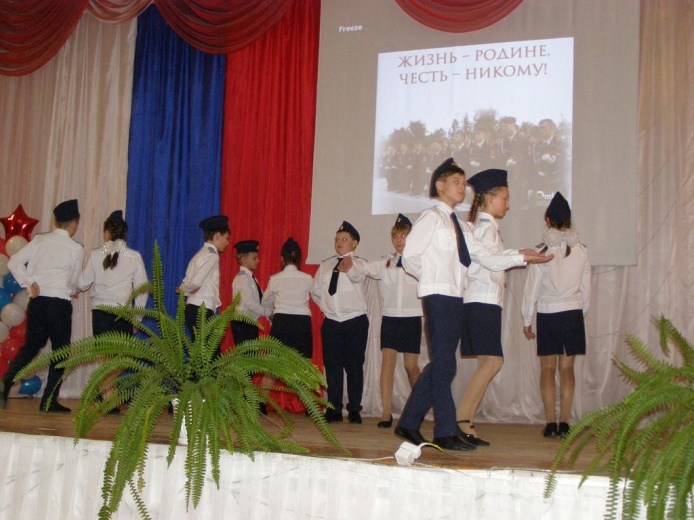 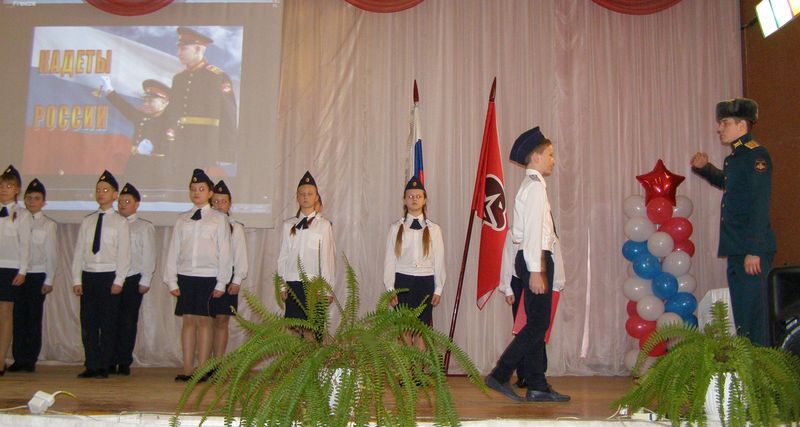 